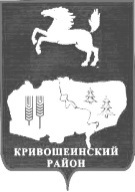 АДМИНИСТРАЦИЯ КРИВОШЕИНСКОГО РАЙОНАПОСТАНОВЛЕНИЕ10.12.2019         	                	                                                           		 № 778с. КривошеиноТомской областиО внесении изменений в постановление Администрации Кривошеинского района от 01.02.2019 № 66 «Об утверждении ведомственной целевой программы на 2019 год «Создание условий в муниципальных бюджетных дошкольных образовательных учреждениях Кривошеинского района для предоставления муниципальной услуги «Реализация основных общеобразовательных программ дошкольного образования»»В связи с изменением объемов финансированияПОСТАНОВЛЯЮ:Внести в приложение к постановлению Администрации Кривошеинского района от 01.02.2019 № 66 «Об утверждении ведомственной целевой программы на 2019 год «Создание условий в муниципальных бюджетных дошкольных образовательных учреждениях Кривошеинского района для предоставления муниципальной услуги «Реализация основных общеобразовательных программ дошкольного образования»», следующие изменения:1)  в Паспорте ВЦП:а) в строке «численность детей, посещающих МБДОО» число «656» заменить числом «423»;б) в разделе «Коды бюджетной классификации» в графе «Очередной финансовый 2019 год (тыс. рублей)» число «14765,55365» заменить числом «14860,83730»2) в разделе «Мероприятия ВЦП»:а) в столбце «Расходы на мероприятие (т.р.)», «2019 г.» число «14765,55365» заменить числом «14860,83730»;б) в столбце «Показатель реализации программы (значение)» число «656» заменить числом «423».Настоящее постановление опубликовать в газете «Районные вести» и разместить в сети «Интернет» на официальном сайте муниципального образования Кривошеинский район.3. Настоящее постановление вступает в силу с даты его официального опубликования.4. Контроль за исполнением настоящего постановления возложить на Первого заместителя Главы Кривошеинского района.Глава Кривошеинского района(Глава Администрации)                    	                             		          С.А. ТайлашевМ.Ф. Кустова (838251) 21974 Сибиряков Д.В., ОУ-3, Управление образования, Управление финансов, Прокуратура, Редакция, ЦМБ